4.PIELIKUMSRojas novada domes 21.05.2019. lēmumam Nr.97“Par Rojas Mūzikas un mākslas skolas direktoru un konkursu uz direktora amatu”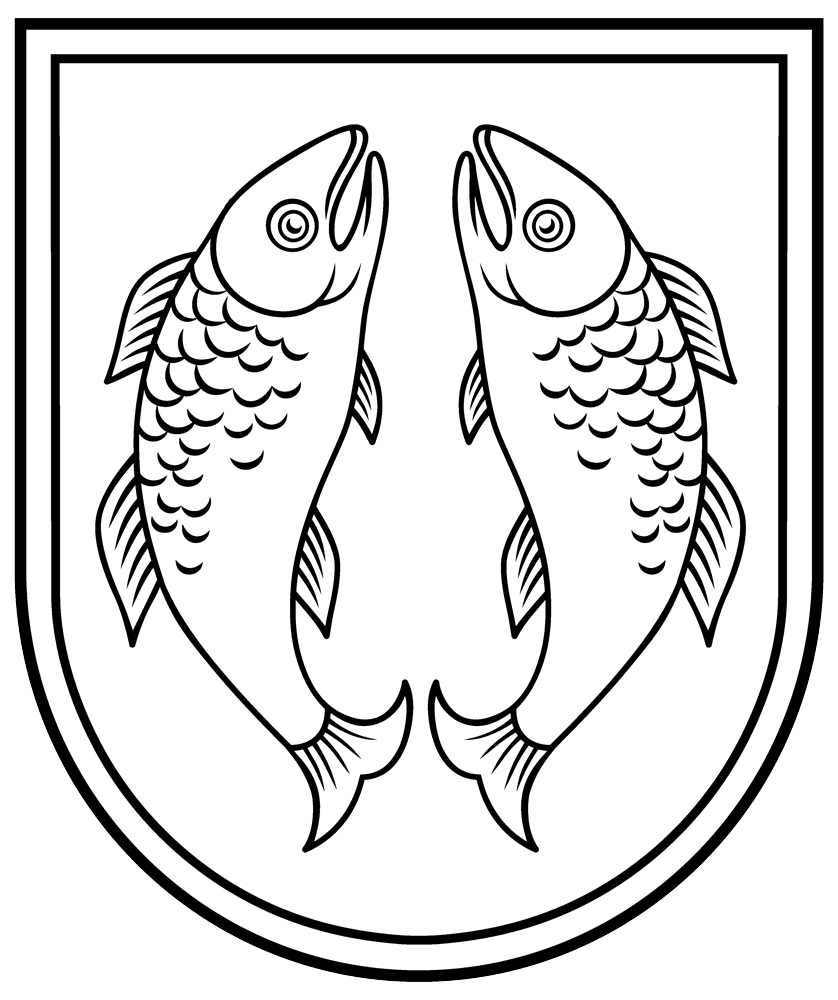 ROJAS NOVADA DOMEReģistrācijas Nr. 90002644930Zvejnieku iela 3, Roja, Rojas novads, Latvija, LV - 3264Tālrunis: +371 63232050, : +371 63232054, e - pasts: roja@roja.lvRojāApstiprinātsar Rojas novada domes 2019. gada 21.maijasēdes lēmumu Nr.97( Nr.6)Atklāta konkursa nolikums Rojas Mūzikas un māksla skolas direktora amatam1.Vispārīgie noteikumi1.1.Konkursa (turpmāk tekstā – Konkurss) mērķis ir izvērtēt konkursa dalībnieku profesionālo sagatavotību un atbilstību Rojas mūzikas un mākslas skolas (turpmāk tekstā – Iestāde) direktora amata pienākumu kvalitatīvai izpildei.2. Konkursa komisija     2.1.Konkursa komisija (turpmāk tekstā – Komisija) izveidota 5 (piecu) locekļu sastāvā ar Rojas novada domes (turpmāk tekstā – Domes) 21.05.2019. lēmumu Nr.97 „ Par Rojas Mūzikas un mākslas skolas direktoru un konkursu uz direktora amatu”.     2.2.Komisija ir tiesīga pieņemt lēmumu, ja sēdē piedalās vismaz 3 komisijas locekļi.      2.3.Komisija darbu veic Rojas novada pašvaldības telpās Zvejnieku ielā 3, Rojā, Rojas novadā.     2.4.Komisijas sēdes sasauc un vada priekšsēdētājs.      2.5. Pēc pretendentu izvērtēšanas Komisija vienojas par piemērotākā pretendenta ieteikšanu iecelšanai Iestādes direktora amatā. Ja Komisijas locekļi nevar vienoties par vienu piemērotāko pretendentu, lēmumu pieņem, atklāti balsojot, ar klātesošo balsu vairākumu. Ja balsu skaits sadalās, izšķirošā balss ir Komisijas priekšsēdētājam.     2.6.Komisijas sēdes protokolē Komisijas sekretārs, paraksta Komisijas priekšsēdētājs un sekretārs.     2.7. Komisija pēc Konkursa uzvarētāja saskaņošanas Kultūras ministrijā, Izglītības un zinātnes ministrijā un nodrošināta izziņas saņemšanas no Latvijas Republikas Sodu reģistra par pretendenta atbilstību Bērnu tiesību aizsardzības likuma prasībām,  un kopā ar Konkursā uzvarējušā pretendenta iesniegtajiem dokumentiem iesniedz Domei ierosinājumu lēmuma pieņemšanai.     2.8. Ja Komisija nevienu no pretendentiem neizvēlas par atbilstošu Iestādes direktora amatam, Komisija pieņem lēmumu par atkārtota konkursa izsludināšanu.3. Konkursa noteikumi     3.1.Konkursā var piedalīties jebkurš pilngadīgs Latvijas Republikas pilsonis, kurš iesniedzis pieteikumu kopā ar visiem nepieciešamajiem pretendentu atlases dokumentiem un kurš atbilst šādām prasībām:     3.1.1.izglītība atbilst Izglītības likumā un Ministru kabineta noteikumos par pedagogiem nepieciešamo izglītību un profesionālo kvalifikāciju un profesionālās pilnveides kārtību noteiktajām prasībām;     3.1.2.prot valsts valodu augstākajā līmenī atbilstoši Valsts valodas likuma prasībām un vismaz vienu Eiropas Savienības oficiālo valodu profesionālajai darbībai nepieciešamajā apjomā;     3.1.3.pretendentam ir vismaz triju gadu pedagoģiskā darba pieredze attiecīgajā izglītības jomā vai pieredze izglītības vadības darbā; par priekšrocību tiks uzskatīta pieredze kultūrizglītības iestādes vadības darbā;     3.1.4. zināšanas profesionālās ievirzes izglītības iestādes finansēšanas jautājumos;     3.1.5. uz pretendentu neattiecas Izglītības likumā un Bērnu tiesību aizsardzības likumā noteiktie ierobežojumi strādāt par pedagogu.          3.2. Sludinājums par konkursu tiek ievietots laikrakstā “Talsu Vēstis”, un Rojas novada pašvaldības informatīvajā izdevumā „Banga” un pašvaldības mājas lapā -www.roja.lv      3.3. Pieteikumu un tam pievienojamos dokumentus  var iesniegt iesūtīt pa pastu, norādot adresātu – Rojas novada dome, adrese – Zvejnieku iela 3, Roja, Rojas novads, LV-3264 LV- 3264, vai iesniegt personīgi, Rojas novada domes Valsts un pašvaldības klientu apkalpošanas centrā, pēc savas vēlēšanās, slēgtā aploksnē, uz aploksnes norādot „Konkursam uz Rojas mūzikas un mākslas skolas direktora amatu”, pretendentam ir tiesības dokumentus iesniegt Rojas novada domei elektroniski, parakstītus ar elektronisko parakstu, nosūtot uz adresi – roja@roja.lv .     3.4. Pieteikums jāiesniedz vai jānodrošina tā iesūtīšana Rojas novada domē līdz 2019.gada 14.jūnija plkst.12:00, pēc šī termiņa iesniegtie, iesūtītie vai saņemtie pieteikumi netiks vērtēti.     3.5. Iesniedzamie dokumenti:     3.5.1.pieteikums par kandidēšanu uz vakanto Iestādes direktora amatu (pieteikumā, jāpauž arī piekrišana savu personas datu apstrādei konkursa komisijā un Rojas novada domē);     3.5.2.īss dzīves un darba gaitu apraksts (CV), vēlams Europass;     3.5.3.motivācijas vēstule;     3.5.4.izglītības dokumentu kopijas, t.sk., 3 gadu laikā profesionālās kompetences pilnveides dokumentu kopijas;     3.5.5. Iestādes attīstības redzējums (līdz 2 A4 lapām datorrakstā, burtu šrifts – Time New Roman, burtu lielums -12);     3.5.6.valsts valodas prasmes apliecība (ja nepieciešams);     3.5.7.apliecinājums, ka uz pretendentu neattiecas Izglītības likumā un Bērnu tiesību aizsardzības likumā noteiktie ierobežojumi darbam izglītības iestādē;     3.5.8. 2 (divas) rekomendācijas vai ieteikuma vēstules.4. Konkursa norise      4.1. Konkurss norit 2 kārtās:      4.1.1. I (pirmajā) kārtā Komisija atver aploksnes un izvērtē iesniegtos dokumentus un atbilstoši iesniegtajiem dokumentiem novērtē katra pretendenta atbilstību Nolikumā izvirzītajām prasībām;      4.1.2. II (otrajā) kārtā (intervijā) piedalīties tiek uzaicināti pretendenti ar augstāko punktu skaitu konkursa I (pirmajā) kārtā, un kuri ieguvuši vismaz 50% no pirmajā kārtā iespējamo punktu skaita;      4.1.3. II (otrajā) kārtā tiek vērtēts pretendenta Iestādes attīstības redzējuma pamatojums, atbilstība iesniegtajam rakstiskajam materiālam, spējas sniegt kompetentas atbildes uz jomai specifiskiem jautājumiem, saskarsmes spējas, komunikāciju prasme.      4.2. Papildus darba intervijai otrajā kārtā pretendentam var noteikt darba uzdevumus.     4.3. Komisijas locekļiem ir tiesības pretendentiem uzdot jautājumus, kas saistīti ar iepriekšējo darba pieredzi, zināšanām, problēmsituāciju analīzi, Iestādes attīstības redzējuma pamatojumu, izglītības sistēmas vērtējumu.     4.4. Pretendentam uz otro kārtu līdzi jāņem izglītību un profesionālo kvalifikāciju, kā arī profesionālo pilnveidi apliecinošo dokumentu oriģināli un valsts valodas prasmes apliecība (ja tāda nepieciešama).     4.5. Komisija sazinās tikai ar tiem pretendentiem, kuri tiek aicināti dalībai konkursa II (otrajā) kārtā (intervija), un ne vēlāk kā mēneša laikā pēc pieteikšanās termiņa beigām paziņo intervijas norises laiku un vietu.      4.6. Komisija izvērtē pretendenta izglītību apliecinošu dokumentu kopijas un pretendenta pieteikumā un CV sniegto informāciju pēc šādiem kritērijiem, vērtējot punktu sistēmā:       4.7. Maksimāli iespējamais punktu skaits I (pirmajā) kārtā – 17 punkti.     4.8. Intervija – Komisija izvērtē pretendenta iesniegtā iestādes darba organizēšanas un attīstības redzējuma pamatojumu un 4.1.3. punktā minētās pretendenta spējas pēc šādiem kritērijiem, vērtējot punktu sistēmā:     4.9. Maksimāli iespējamais punktu skaits II (otrajā) kārtā (intervijā) – 12 punkti.     4.10. Intervijas laikā pretendentam pēc komisijas priekšsēdētāja pieprasījuma jāuzrāda izglītības, apmācību un citu iesniegto dokumentu kopiju oriģināli.      4.11. Komisijas locekļiem intervijas laikā ir tiesības uzdot jautājumus pretendentam, kas saistīti ar iepriekšējo pieredzi, zināšanām, problēmsituāciju analīzi, iestādes darba organizēšanas un attīstības redzējuma pamatojumu, izglītības sistēmas vērtējumu.     4.12. Komisijas locekļiem ir tiesības uzdot jautājumus pretendentam tā saskarsmes spēju un komunikāciju prasmju novērtēšanai.     4.13. Katram komisijas loceklim ir tiesības dot individuāli papildus līdz 2 vērtējuma punktiem, rakstiski pamatojot savu vērtējumu par pretendenta izpratni par vietējo izglītības jomas situāciju un novitāti iestādes attīstības redzējumā. Savu viedokli komisijas loceklis ieraksta intervijas laikā vai tūlīt pēc tās pretendenta izvērtēšanas lapā un apliecina to ar parakstu.     4.14. Katrs komisijas loceklis vērtē katru pretendentu pēc Nolikuma nosacījumiem, pretendenta iesniegtajiem dokumentiem, komunikāciju un saskarsmes prasmes un motivācijas intervijas laikā. Katra komisijas locekļa piešķirtie novērtējuma punkti un papildus punkti katram pretendentam tiek summēti un dalīti ar komisijas locekļu skaitu, tālākai pretendentu vērtēšanai tiek izmantots kritēriju vidējais punktu skaits.      4.15. Pretendenta maksimāli iespējamais – I (pirmās) un II (otrās) kārtas kopējais punktu skaits (ja komisijas locekļi izmanto Nolikuma 4.13.punktā paredzētos papildus punktus) – 31 punkts.     4.16. Lēmumu par pretendenta atbilstību pieņem, pamatojoties uz pirmajā un otrajā kārtā iegūto punktu kopsummas rezultātu.     4.17. Ja I (pirmās) un II (otrās) kārtas kopsummā vairāki pretendenti ir ieguvuši vienādu vērtējumu, komisijai ir tiesības organizēt papildu atlases kārtu.        4.18. Komisija pieņem galīgo lēmumu bez pretendentu klātbūtnes un par rezultātiem paziņo katram pretendentam rakstveidā piecu darba dienu laikā pēc konkursa otrās kārtas.      4.19. Savu piekrišanu Konkursa rezultātā uzsākt Iestādes direktora amata pienākumu izpildi, norādot iespējamo darba tiesisko attiecību uzsākšanas termiņu, Konkursa uzvarētājs apliecina rakstveida iesniegumā pēc tam, kad saņēmis rakstveida paziņojumu par pretendenta izvirzīšanu apstiprināšanai amatā.        4.20. Ja pretendents, kurš uzvarējis Konkursā, pieņem lēmumu atteikties no Iestādes direktora amata pienākumu izpildes, var tikt pieņemts lēmums par nākošā II (otrajā) kārtā intervētā pretendenta ar lielāko iegūto punktu skaitu izvirzīšanu apstiprināšanai amatā šajā Nolikumā noteiktajā kārtībā.       4.21. Pēc apliecinājuma saņemšanas Konkursa uzvarētāja kandidatūra tiek saskaņota Kultūras ministrijā un tad virzīta uz tuvāko domes sēdi iecelšanai iestādes direktora amatā.       4.22. Pēc pozitīva domes lēmuma par Konkursa uzvarētāja iecelšanu Iestādes direktora amatā tiek noslēgts darba līgums uz nenoteiktu laiku ar pārbaudes termiņu. 5. Nobeiguma noteikumi     5.1. Iestādes direktora amata konkursa Nolikums sagatavots uz četrām lapām un tiek ievietots Rojas novada pašvaldības mājas lapā.       5.2. Uzziņas var saņemt pa tālruni 29421943.      5.3. Pieteikumi, kas nav noformēti atbilstoši Nolikuma 3.3.punkta nosacījumiem, saņemti pēc Nolikuma 3.4.punktā noteiktā termiņa vai nesatur Nolikuma 3.5.punktā noteikto informāciju un dokumentus, vai arī satur pretendenta sagatavotus, bet neparakstītus un nedatētus dokumentus, netiek izvērtēti.      5.4. Iesniegtie dokumenti pretendentam atpakaļ netiek izsniegti, izņemot gadījumu, ja konkurss tiek atsaukts pēc dokumentu iesniegšanas termiņa beigām un pretendents iesniegto dokumentu izsniegšanu pieprasa ar atsevišķu iesniegumu.      5.5. Pretendentam pēc rakstveida pieprasījuma ir tiesības iepazīties ar komisijas protokolu un komisijas pieņemto lēmumu, daļā, kas nesatur trešo personu personas datus.Domes priekšsēdētāja                   	E.Kārkliņa	     	 Kritērijs PunktiIzglītība1.1. Bakalaura/maģistra grāds izglītībā/izglītības vadībā/ pedagoģijā un specializācijai atbilstoša profesionālā kvalifikācija (MK 2014.gada 28.oktobra noteikumi Nr.662, 1.pielikuma 1.punkts)Līdz 61.2. Otrā līmeņa profesionālā augstākā izglītība nozarē un specializācijai atbilstoša profesionālā kvalifikācija (MK 2014.gada 28.oktobra noteikumi Nr.662, 1.pielikuma 7.punkts)Līdz 5Darba pieredze izglītības jomā vai izglītības vadības darbāPieredze profesionālās ievirzes izglītības iestādes vadītāja darbā (vadītāja vietnieka un metodiķa darbā) vairāk kā 3 gadi5Pieredze izglītības vadības jomā vairāk kā 3 gadi4Pieredze profesionālās ievirzes izglītības skolotāja darbā vairāk kā 3 gadi3Pieredze nozarei atbilstošā pedagoga darbā vairāk kā 3 gadi2Papildu izglītībaAttiecas uz vakantā amata pienākumu izpildi pēdējo trīs gadu periodāLīdz 1Iestādes darba organizēšanas un attīstības redzējumsLīdz 5Kritērijs PunktiIestādes attīstības redzējuma pamatojums, tā atbilstība iesniegtajam rakstiskajam materiālam (subjektīvs vērtējums)Līdz 5Līdz 4Saskarsmes spējas, komunikāciju prasme (subjektīvs vērtējums)Līdz 3